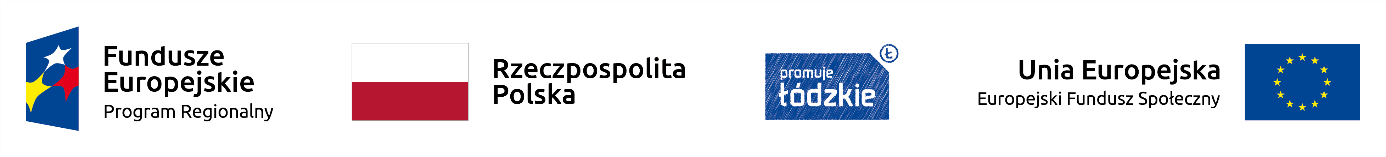 Projekt „ Krok w lepszą przyszłość ” RPLD.11.01.01-10-0006/18.Projekt współfinansowany z Europejskiego Funduszu Społecznego w ramach Osi Priorytetowej XI Edukacja, Kwalifikacje, Umiejętności, Działania XI.1 Wysoka jakość edukacji, Poddziałania XI.1.1 Edukacja przedszkolna, Regionalnego Programu Operacyjnego Województwa Łódzkiego na lata 2014-2020.
Wartość projektu: 569 334,09 zł
Kwota dofinansowania: 483 123,39 zł
Okres realizacji projektu: 01.08.2019 r. - 31.07.2020 r.

Celem projektu jest Wyrównanie deficytów wynikających z niepełnosprawności u 22 dzieci o specjalnych potrzebach edukacyjnych, uczęszczających do Przedszkola Miejskiego nr 137 – Integracyjnego Łodzi poprzez realizację dodatkowej oferty edukacyjnej i specjalistycznej oraz podniesienie umiejętności i kompetencji u  pedagogów i specjalistów poprzez udział 
w szkoleniach niezbędnych do pracy z dziećmi niepełnosprawnymi.
Projekt przewiduje udział 22 dzieci z niepełnosprawnością ruchową,  autyzmem, afazją, niepełnosprawnością intelektualną w stopniu lekkim, niepełnosprawnościami sprzężonymi 
w wieku 3-7 lat w dodatkowych zajęciach edukacyjnych i specjalistycznych.Drugą grupą objętą wsparciem stanowić będą nauczyciele zatrudnieni w Przedszkolu Miejskim nr 137 – Integracyjnym w Łodzi, którzy zainteresowani są zdobyciem dodatkowych kompetencji umożliwiających im prowadzenie terapii Snoezelen i EEG Biofeedback.
Główne zadania: Realizacja szkoleń dla nauczycieli Wsparcie dzieci  o specjalnych potrzebach edukacyjnych w ramach zajęć uzupełniających ofertę przedszkola: realizacja zajęć terapii EEG Biofeedback,realizacja zajęć terapii neurorozwojowej,realizacja zajęć terapii pedagogicznej,realizacja zajęć Integracji sensorycznej,realizacja zajęć terapii w wodzie.ZADANIE 1: Realizacja szkoleń dla nauczycieli.Nauczyciele skierowani na szkolenie z zakresu EEG Biofeedback nabędą  kompetencji 
z zakresu wykorzystywania w pracy z dzieckiem nowych metod pracy, wyznaczania przebiegu terapii, wykorzystania sprzętu i pomocy niezbędnych do prowadzenia zajęć.Szkolenie z zakresu metody Snoezelen: umożliwi nauczycielom poznanie w/w metody 
w pracy z dziećmi. Nauczą się jak planować i właściwie zaaranżować przestrzeń 
z wykorzystaniem odpowiednich pomocy w celu przygotowania zajęć. Zdobędą informacje dotyczące planowania zajęć w Sali Doświadczania Świata, strukturyzacji zajęć.Nabyte przez nauczycieli kompetencje umożliwią im prowadzenie zajęć ujętych w projekcie. ZADANIE 2a) : Realizacja zajęć terapii EEG BiofeedbackTerapia EEG Biofeedback skierowana będzie do dzieci ze spektrum autyzmu. Trening EEG Biofeedback przypominać będzie zabawę, w której dziecko obserwuje grę lub animację komputerową. W trakcie treningu ustalany będzie wzorzec aktywności bioelektrycznej mózgu, do którego osiągnięcia będzie zmierzał terapeuta. Ustalane będą progi trenowanych fal, wyznaczany indywidualny cel i sposób pracy. Zajęcia odbywać się będą w gabinecie doposażonym w stanowisko terapeuty, wygodny fotel, komputer i dwa monitory. ZADANIE 2b) : Realizacja zajęć terapii neurorozwojowejTerapia neurorozwojowa skierowana będzie do dzieci z uwagi na występujące zaburzenia: napięcia mięśniowego, pod postacią wiotkości, uszkodzenia stawów, zaburzenia układu krążenia. Zajęcia prowadzone będą przez fizjoterapeutę w gabinecie doposażonym w sprzęt zakupiony w ramach projektu m.in. rehabilitacyjny system podwieszeń Neurack, platformy balansowe oraz drobny sprzęt do rehabilitacji dzieci.ZADANIE 2c) : Realizacja zajęć terapii pedagogicznejTerapia pedagogiczna skierowana będzie do wszystkich dzieci o specjalnych potrzebach edukacyjnych z Przedszkola Miejskiego nr 137 – Integracyjnego. Jej celem będzie stymulowanie rozwoju psychoruchowego, pobudzanie rozwoju intelektualnego, emocjonalnego, kształtowanie gotowości do podjęcia czynności umysłowych związanych 
z uczeniem się. Terapia obejmować będzie elementy metody integracji bilateralnej, arteterapii, elementy metody Ruchu Rozwijającego Weroniki Sherborne, muzykoterapii. 
W celu prawidłowej realizacji zajęć zakupionych zostanie szereg pomocy dydaktycznych tj. tablica interaktywna, gry, układanki, klocki, stroje, pomoce i programy logopedyczne itp. ZADANIE 2d) : Realizacja zajęć Integracji sensorycznejTerapia Integracji Sensorycznej skierowana będzie do wszystkich dzieci o specjalnych potrzebach edukacyjnych z Przedszkola Miejskiego nr 137 – Integracyjnego. Zajęcia będą prowadzone przez specjalistę posiadającego certyfikat Terapeuty i Diagnosty Integracji Sensorycznej. Terapia podzielona będzie na kilka etapów: 1) pobudzanie zmysłów, 2) integracja zmysłowo- ruch, 3) wypracowanie orientacji w schemacie ciała 4) wypracowanie gotowości do nauki. Zajęcia  odbywać się będą w sali doposażonej w sprzęt SI oraz podłogę interaktywną.ZADANIE 2e) : Realizacja zajęć terapii w wodzieTerapia w wodzie skierowana będzie do dzieci niepełnosprawnych z uwagi na występujące zaburzenia: nadwrażliwość oraz niedowrażliwość dotykową, zaburzenia napięcia mięśniowego, pod postacią wiotkości lub spastyczności, nadmierne pobudzenie ruchowe lub wycofanie, obniżoną aktywność ruchową. Zajęcia na basenie zaprojektowane zostały z uwagi na bodźce jakie dziecko doznaje podczas zetknięcia z wodą, gdzie wszystkie dźwięki i hałasy wytłumiają się a opór wody wzmacnia napięcie mięśniowe. Zajęcia odbywać się będą na basenie PŁ, gdzie możliwe jest dostosowanie dna do potrzeb dzieci. W pierwszym miesiącu dzieci będą oswajane z wodą, w następnych trener stopniowo wprowadzać będzie ćwiczenia rozwijające sprawność ruchową.